Томская область Томский районМуниципальное образование «Зональненское сельское поселение»ИНФОРМАЦИОННЫЙ БЮЛЛЕТЕНЬПериодическое официальное печатное издание, предназначенное для опубликованияправовых актов органов местного самоуправления Зональненского сельского поселенияи иной официальной информации                                                                                                                         Издается с 2005г.  п. Зональная Станция                                                                         	        №  93/к от  01.10.2020г.ТОМСКАЯ ОБЛАСТЬТОМСКИЙ РАЙОНАДМИНИСТРАЦИЯ ЗОНАЛЬНЕНСКОГО СЕЛЬСКОГО ПОСЕЛЕНИЯП О С Т А Н О В Л Е Н И Е «01 » октября  2020г.                                                                                                               №221-кО признании утратившим силу постановления Администрации Зональненского сельского поселения от 24.05.2016 №177 «Об утверждении Положения о порядке выявления, учета, оформления бесхозяйного имущества в собственность муниципального образования «Зональненское сельское поселение» Томского района Томской области»В соответствии со статьей 48 Федерального закона №131-ФЗ «Об общих принципах организации местного самоуправления в Российской Федерации», во исполнение требования прокуратуры (Протест прокуроры Томского района от 31.07.2020 № 03/12-2020),ПОСТАНОВЛЯЮ:Признать утратившим силу постановление Администрации Зональненского сельского поселения от 24.05.2016 №177 «Об утверждении Положения о порядке выявления, учета, оформления бесхозяйного имущества в собственность муниципального образования «Зональненское сельское поселение». Настоящее постановление вступает в силу со дня его официального опубликования.Опубликовать настоящее постановление в официальном печатном издании «Информационный бюллетень» Зональненского сельского поселения и разместить на официальном сайте муниципального образования «Зональненское сельское поселение» в сети Интернет (http://admzsp.ru).Контроль за исполнением настоящего постановления оставляю за собой.Глава поселения  (Глава Администрации)	Е.А. Коновалова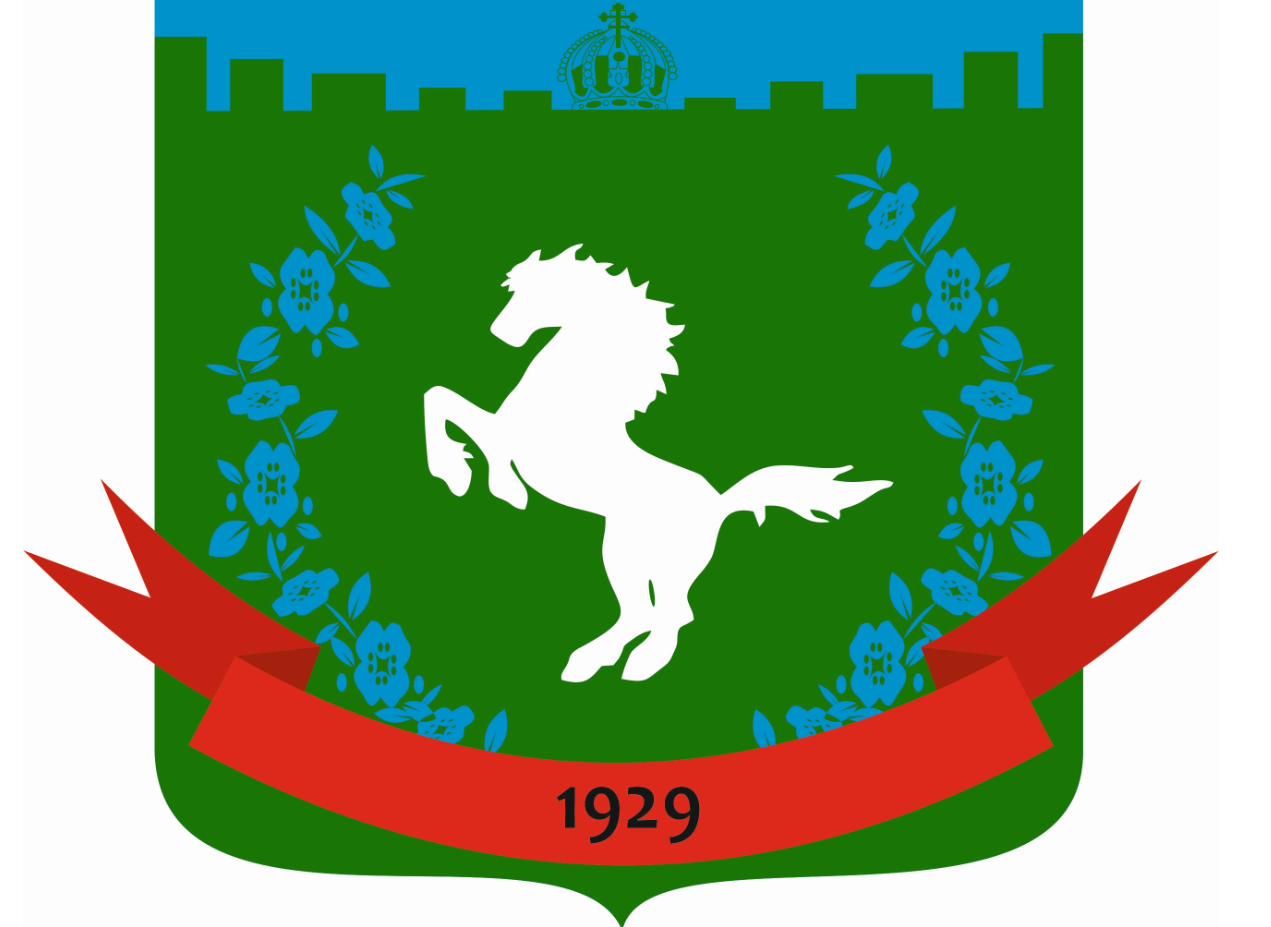 